Bismillahirrahmanirrahim.Assalamualaikum Wr. Wb.Sebelumnya saya atas nama keluarga adik asuh mengucapkan terima kasih, jazakumullahu khairan, atas dana yang diberikan pada tahun pelajaran kemarin. Tiga orang diantara adik asuh tahun lalu: Oktavia, Annisa, dan Abiyah sudah lulus.Untuk tahun ini saya bermaksud mengajukan lagi proposal adik asuh untuk dua orang anak (baru), mengingat kondisi keluarga dan prioritasnya. Untuk adik asuh yang belum lulus: Ima dan Puspita, sementara ini belum saya ajukan.Berikut ini akan saya jabarkan resume kedua anak tersebut.1. RiffalRiffal, lahir Januari 2003, adalah adik dari Oktavia (yang sudah lulus), anak dari pasangan Bpk Suherman (tukang ojek kampung), dan Ibu Eti (ibu rumah tangga). Sekarang Riffal kelas VII SMPN Paseh 1, Sumedang. Penghasilan orang tua per bulannya tidak lebih dari Rp 1.000.000.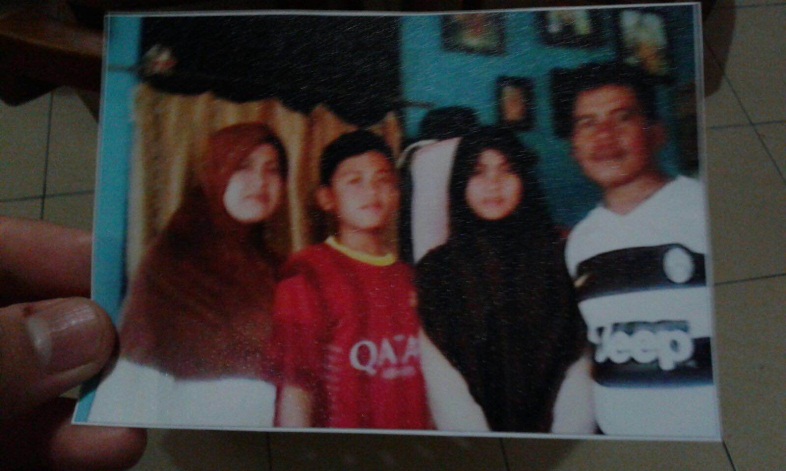 Riffal dan orang tuanyaKeluarga Riffal masih menumpang tinggal di rumah orang tua ayahnya (tidak punya rumah sendiri). Alamatnya di Dsn Legok Landeuh, Legok Kidul Paseh, Sumedang.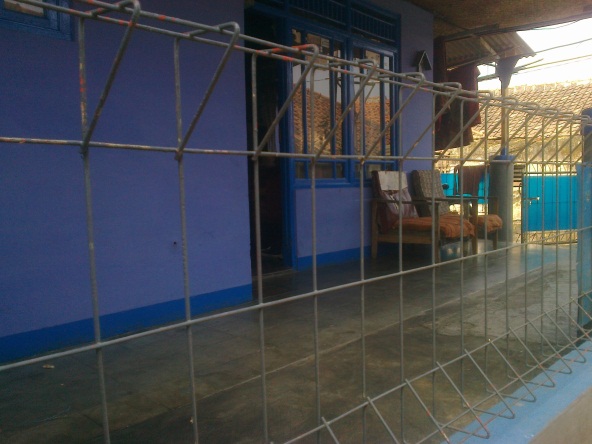 Rumah RiffalSPP untuk SMP gratis, tetapi biaya berikut diperlukan: Seragam							= Rp    916.000LKS per semester Rp 150.000 (x2)				= Rp    300.000Uang bangunan						= Rp    500.000Ongkos angkot Rp 150.000 x 12				= Rp 1.800.000Jumlah 							= Rp 3.516.0002. Fadlan Fadlan, lahir Agustus 2000, adalah putri ketiga dari 3 bersaudara dari pasangan Danial (sudah almarhum) dan ibu Dewi (guru honorer TK). Fadlan sekarang kelas X IPA di MA Persatuan Islam 80 Sindangkasih, Ciamis. Penghasilan ibu Rp 400.000.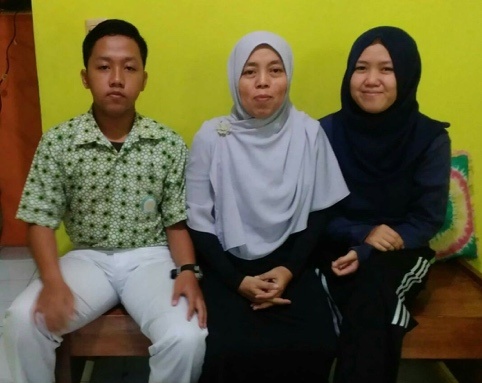 Fadlan, ibu dan kakaknya (kakaknya yang satu lagi bekerja di Banjar, sudah tidak serumah)Fadlan dan orang tuanya tinggal di jl. Cipedes 1 Gg. Guan, Tasikmalaya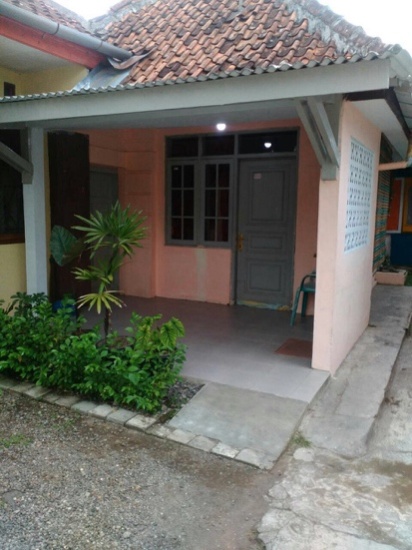 Rumah FadlanSaat ini Fadlan memerlukan biaya SPP bulanan dan ongkos angkot harian dengan rincian sbb:SPP bulanan (12xRp180.000) 				= Rp 2.160.000Biaya ulangan umum semester (2xRp100.000)		= Rp	200.000Ongkos angkot ke sekolah (12x120.000) 			= Rp 1.440.000Jumlah 							= Rp 3.800.000Demikian proposal ini saya sampaikan. Besar harapan saya agar pengajuan ini dapat diterima. Apabila ada informasi lain yang diperlukan silahkan hubungi saya.Wassalamualaikum wr. wb.Ai Mulyani